Khomutenko DmytroExperience:Documents and further information:. 	Certificate of competency	01008/2010	Ukraine	22.07.2010	13.02.2015					
. 	Endorsement	01008/2010	Ukraine	22.072010	13.02.2015					
. 	Seamans identification card	AB359052	Ukraine	23oct2008	23oct2018					
. 	Identity document	EE896703	Ukraine	28jan2009	28jan2019					
. 	Basic safety training and instruction	17914KS	Kyiv	07.02.2008	07.02.2013					
. 	Proficiency in survival craft and rescue boats	13667KS	Kyiv	28.06.2008	28.06.2013					
. 	Medical first aid on board ship	222298KS	Kyiv	13.02.2010	13.02.2015					
. 	Advanced fire fighting	25009KS	Kyiv	05.02.2010	15.02.2015					
. 	Tanker familiarization course	23159KS	Kyiv	01.06.2010	01.06.2015					
. 	Inert gas system	22911KS	Kyiv	01.06.2010	01.06.2015					
. 	Crude oil washing	20521KS	Kyiv	01.06.2010	01.06.2015					
. 	Seamans seagoing service record book	00434	Kyiv	16.10.2008	-------Position applied for: Motorman-OilerDate of birth: 01.04.1987 (age: 30)Citizenship: UkraineResidence permit in Ukraine: NoCountry of residence: UkraineCity of residence: KyivPermanent address: 6 Electrikov str.Contact Tel. No: +38 (098) 796-35-55E-Mail: Xamutenko@mail.ruU.S. visa: NoE.U. visa: NoUkrainian biometric international passport: Not specifiedDate available from: 08.04.2014English knowledge: GoodMinimum salary: 700 $ per month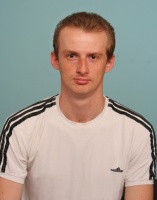 PositionFrom / ToVessel nameVessel typeDWTMEBHPFlagShipownerCrewingMotorman 2nd class07.03.2011-14.10.2013ShervinPassenger Ship46M-4012200Ukraineprivate vessel&mdash;Motorman 2nd class08.06.2009-24.11.2009ShervinPassenger Ship46M 4012200Ukraineprivate vessel&mdash;Engine Cadet19.06.2008-31.08.2008ShervinPassenger Ship46M 4012200Ukraineprivate vessel&mdash;